Кружок «Компьютер – мой друг», руководитель Бадмаева Е.И.Отчет по мини – проектам: «Сочиняем волшебную сказку». Дети начальных классов.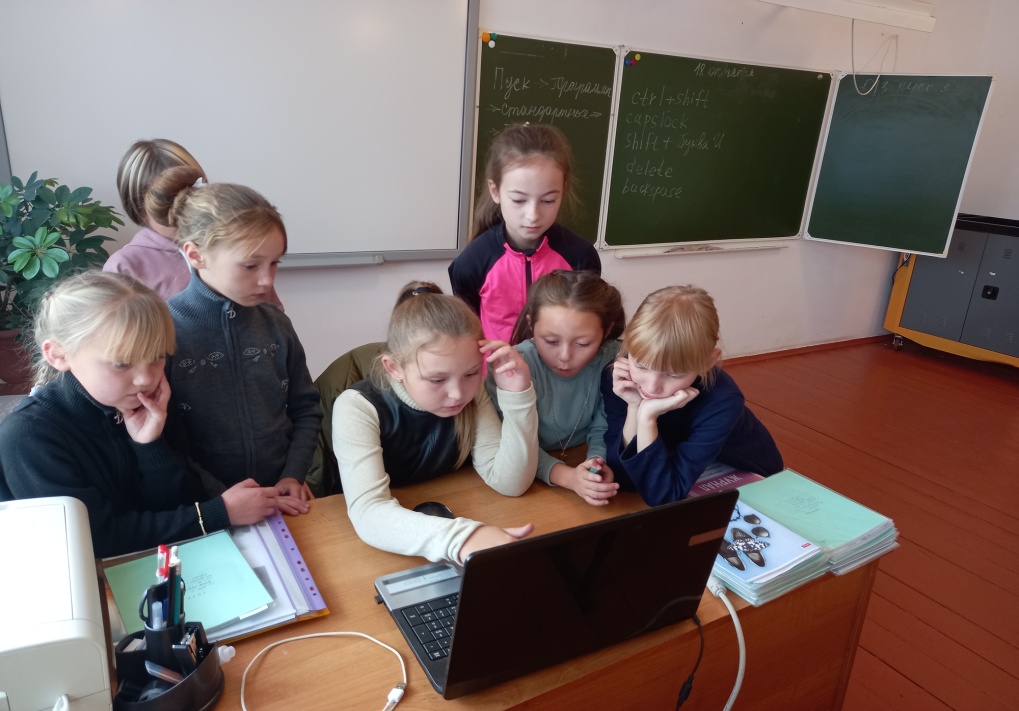 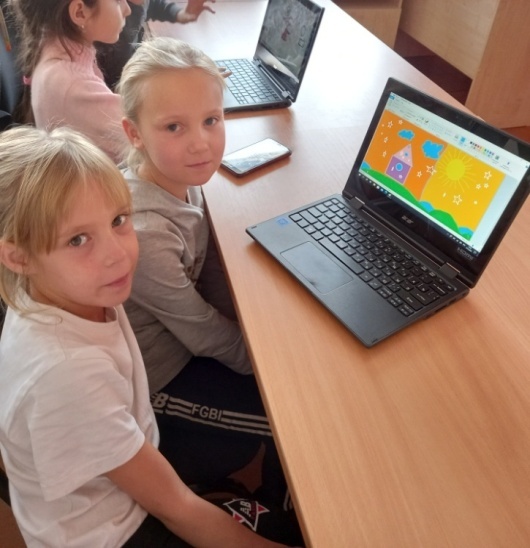 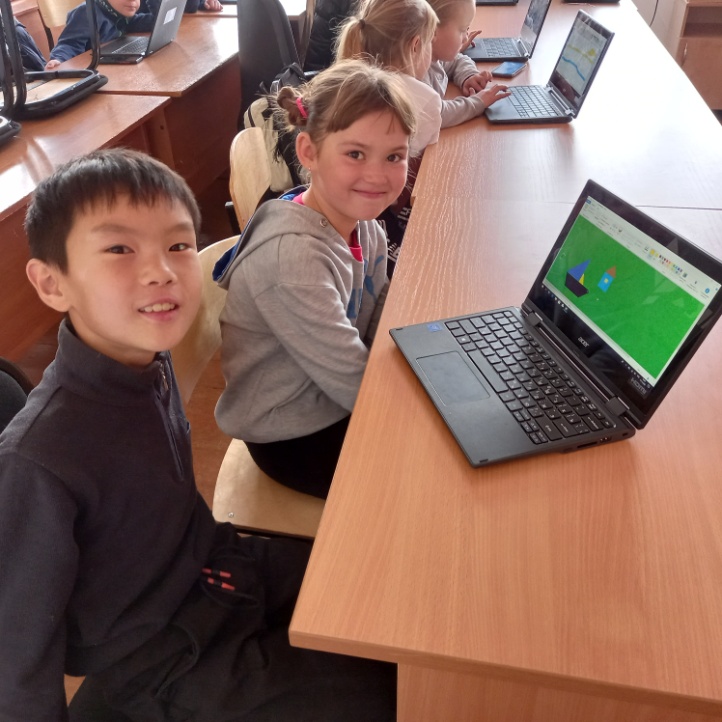 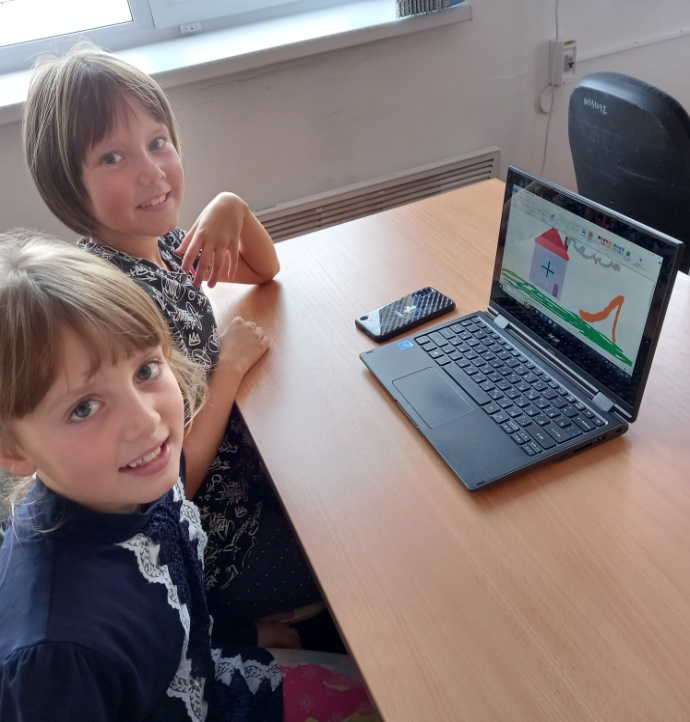 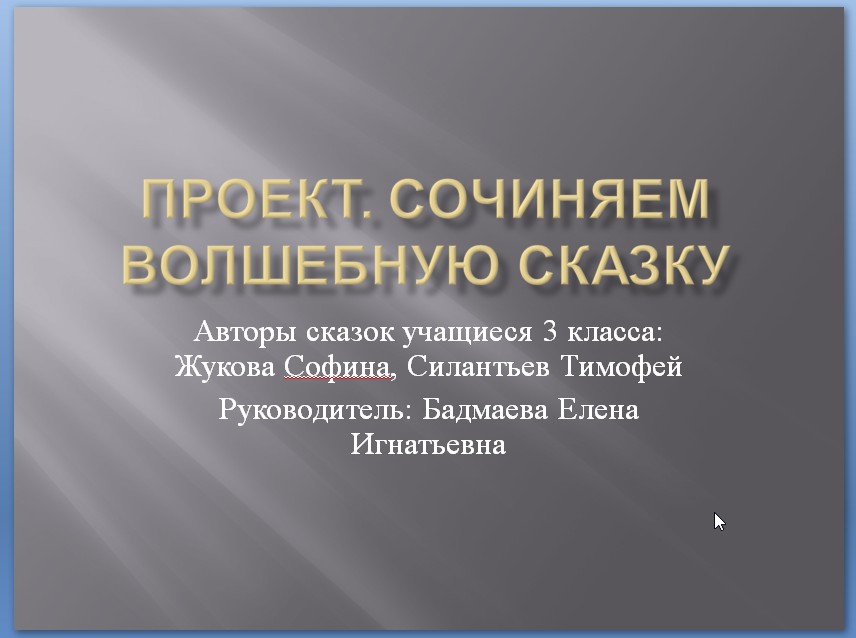 